Załącznik nr 1 do ogłoszenia o konkursie w ramach pilotażowego programu „ABSOLWENT”KARTA OCENY FORMALNEJ wniosku o dofinansowanie w ramach pilotażowego programu „ABSOLWENT”Imię i nazwisko pracownika PFRON
przeprowadzającego ocenę formalną wniosku: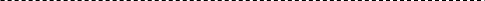 Numer wniosku: Nazwa Wnioskodawcy(-ców) (niepotrzebne skreślić):Deklaracja bezstronnościOświadczam, że:nie pozostaję w związku małżeńskim albo stosunku pokrewieństwa lub powinowactwa w linii prostej, pokrewieństwa lub powinowactwa w linii bocznej do drugiego stopnia, oraz nie jestem związany (-a) (niepotrzebne skreślić) z tytułu przysposobienia, opieki lub kurateli z osobą zarządzającą lub będącą w organach nadzorczych ww. Wnioskodawcy (-ów) (niepotrzebne skreślić),nie jestem i w ciągu ostatnich 3 lat nie byłem (-am) (niepotrzebne skreślić)  przedstawicielem prawnym (pełnomocnikiem), członkiem organów nadzorczych bądź zarządzających lub pracownikiem ww. Wnioskodawcy (-ów) (niepotrzebne skreślić),nie jestem i w ciągu ostatnich 3 lat nie byłem (-am) (niepotrzebne skreślić) zatrudniony 
na podstawie umowy zlecenia lub umowy o dzieło u ww. Wnioskodawcy (-ów) (niepotrzebne skreślić),nie pozostaję z ww. Wnioskodawcą (-ami) (niepotrzebne skreślić) w takim stosunku prawnym lub faktycznym, który mógłby budzić uzasadnione wątpliwości co do mojej bezstronności.Zobowiązuję się do:spełniania swojej funkcji zgodnie z prawem i obowiązującymi zasadami, sumiennie, sprawnie, dokładnie i bezstronnie,niezwłocznego poinformowania przełożonego o wszelkich zdarzeniach, które mogłyby zostać uznane za próbę ograniczenia mojej bezstronności,zachowania w tajemnicy danych i informacji zawartych we wniosku,ochrony danych osobowych zawartych we wniosku, zgodnie z Polityką Bezpieczeństwa Danych Osobowych Państwowego Funduszu Rehabilitacji Osób Niepełnosprawnych,zrezygnowania z oceny wniosku w sytuacji, gdy zaistnieją powiązania osobowe wskazane 
w pkt 1-4.Data i podpis pracownika przeprowadzającego
ocenę formalną oraz osoby sprawdzającej:Tabela 1 Przy właściwej odpowiedzi należy wstawić znak „X”Data oceny formalnej wniosku (należy wpisać dzień, miesiąc, rok):Ocena formalna wniosku (należy skreślić niewłaściwe): 	POZYTYWNA	 NEGATYWNAData i podpis pracownika przeprowadzającego 
ocenę formalną oraz osoby sprawdzającej: Należy wypełnić jeżeli wniosek podlega procedurze odwołania od wyników oceny formalnej:Data przekazania wniosku do ponownej oceny formalnej 
(należy wpisać dzień, miesiąc, rok): Ocena formalna wniosku w oparciu o wyjaśnienia przedstawione w odwołaniu 
(POZYTYWNA, NEGATYWNA należy wpisać właściwe):  Uzasadnienie: (tekst)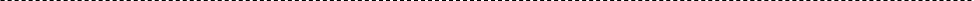 Data i podpis pracownika przeprowadzającego 
ocenę formalną oraz osoby sprawdzającej:L.p.Kryteria oceny formalnejTakNieNie dotyczyUwagi (opinia negatywna wymaga uzasadnienia)1.Czy Wnioskodawca spełnia warunki uprawniające do złożenia wniosku (w przypadku wniosku wspólnego ocena dotyczy każdego z Wnioskodawców):2.Czy Wnioskodawca dotrzymał terminu złożenia wniosku:3.Czy zgłoszony we wniosku projekt dotyczy obszarów wsparcia wskazanych w programie 
oraz w ogłoszeniu o konkursie:4.Czy dotrzymany został warunek dostarczenia wersji elektronicznej wniosku (plik MS Word) oraz załącznika nr 1 do wniosku i budżetu projektu w wersji elektronicznej (plik MS Excel) (o ile dotyczy):5.Czy wniosek jest podpisany przez osoby upoważnione do składania oświadczeń woli w imieniu Wnioskodawcy i zaciągania zobowiązań finansowych (Wnioskodawców - w przypadku wniosku wspólnego):6.Czy podpisy pod wnioskiem są opatrzone pieczęcią imienną (o ile dotyczy) (w przypadku wniosku wspólnego ocena dotyczy każdego z Wnioskodawców):7.Czy wysokość wkładu własnego jest zgodna 
z wymogami określonymi w ogłoszeniu o konkursie:8.Czy wniosek jest kompletny, zawiera wszystkie wymagane załączniki, czy jest wypełniony poprawnie we wszystkich wymaganych punktach:A.część A wnioskuB.część B wnioskuC.część C wnioskuD.część D wnioskuE.cześć E wnioskuWniosek jednorazowo uzupełniony we wskazanym terminie:Wniosek kompletny w dniu przyjęcia: